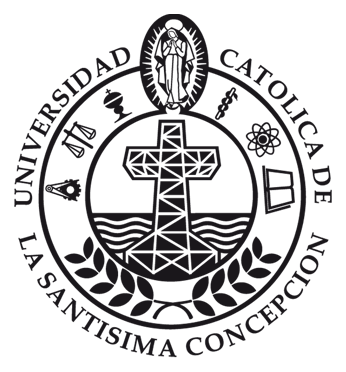 Muestra de Desempeño Docente VIMaría José VerdugoProf. Astrid GuerraTeaching Experience INovember, 2016Reflect on the main things you have learned about teaching and how these relate to your understanding of the profession and the values that guide your work.The first thing I learned, before entering the classroom, was that I must be responsible and organized if I want the students to learn and be able to follow the class. I need to be able to deliver the best of me when it comes to responsibility and knowledge of the discipline.Secondly, when I finished my first class, I realized that I need to start thinking deeply about what my future students will be like and what their needs will be. I was used to teach my own classmates at school or at university, who would tell me what their weaknesses were, but now I  will face people whom I will not know and I will need to be prepared to deal with any circumstance.Describe one or two areas of professional growth (e.g. instructional strategies, content knowledge).The first instructional are I know I need to improve is the way I give instructions. This time I was lucky that the students understood what I meant, but I am fully aware that the way I explained them what they had to do was confusing. In addition, I reckon I need to practice how to ask CCQs in order to really check their understanding Finally, I believe I must keep preparing myself even more in terms of the discipline itself. I am going to be the one in charge to start providing the students with the necessary tools to learn and use the language; hence, I have to be able to give them the answers they seek.